JEDINICE LOKALNE I PODRUČNE (REGIONALNE) SAMOUPRAVE          (POSLOVI CIVILNE ZAŠTITE)JEDINICE LOKALNE I PODRUČNE (REGIONALNE) SAMOUPRAVE          (POSLOVI CIVILNE ZAŠTITE)JEDINICE LOKALNE I PODRUČNE (REGIONALNE) SAMOUPRAVE          (POSLOVI CIVILNE ZAŠTITE)JEDINICE LOKALNE I PODRUČNE (REGIONALNE) SAMOUPRAVE          (POSLOVI CIVILNE ZAŠTITE)JEDINICE LOKALNE I PODRUČNE (REGIONALNE) SAMOUPRAVE          (POSLOVI CIVILNE ZAŠTITE)r.br.Jedinica lokalne uprave i samoupraveVrsta dokumentaVrsta dokumentaVrsta dokumentaBRODSKO-POSAVSKA  ŽUPANIJABRODSKO-POSAVSKA  ŽUPANIJABRODSKO-POSAVSKA  ŽUPANIJABRODSKO-POSAVSKA  ŽUPANIJABRODSKO-POSAVSKA  ŽUPANIJABrodsko-posavska županijaProcjena i PlanProcjena i PlanProcjena i PlanBrodsko-posavska županijaVanjski planVanjski planVanjski planBrodsko-posavska županijaSmjernice za izradu procjena rizikaSmjernice za izradu procjena rizikaSmjernice za izradu procjena rizikaGrad Slavonski BrodProcjenaProcjenaProcjenaGrad Nova GradiškaProcjena i PlanProcjena i PlanProcjena i PlanOpćina BebrinaProcjena i PlanProcjena i PlanProcjena i PlanOpćina Brodski StupnikProcjena i PlanProcjena i PlanProcjena i PlanOpćina BukovljeProcjena i PlanProcjena i PlanProcjena i PlanOpćina CernikProcjena i PlanProcjena i PlanProcjena i PlanOpćina DavorProcjena i PlanProcjena i PlanProcjena i PlanOpćina Donji AndrijevciProcjena i PlanProcjena i PlanProcjena i PlanOpćina GarčinProcjena i PlanProcjena i PlanProcjena i PlanOpćina Gornja VrbaProcjena i PlanProcjena i PlanProcjena i PlanOpćina Gornji BogićevciProcjena i PlanProcjena i PlanProcjena i PlanOpćina GundinciProcjena i PlanProcjena i PlanProcjena i PlanOpćina KlakarProcjena i PlanProcjena i PlanProcjena i PlanOpćina Nova KapelaProcjena i PlanProcjena i PlanProcjena i PlanOpćina OprisavciProcjena i PlanProcjena i PlanProcjena i PlanOpćina OriovacProcjena i PlanProcjena i PlanProcjena i PlanOpćina PodcrkavljeProcjena i PlanProcjena i PlanProcjena i PlanOpćina RešetariProcjena i PlanProcjena i PlanProcjena i PlanOpćina SibinjProcjena Procjena Procjena Općina SikirevciProcjena i PlanProcjena i PlanProcjena i PlanOpćina Slavonski ŠamacProcjena i PlanProcjena i PlanProcjena i PlanOpćina Stara GradiškaProcjena i PlanProcjena i PlanProcjena i PlanOpćina Staro Petrovo SeloProcjena i PlanProcjena i PlanProcjena i PlanOpćina Velika KopanicaProcjena i PlanProcjena i PlanProcjena i PlanOpćina VrbjeProcjena i PlanProcjena i PlanProcjena i PlanOpćina VrpoljeProcjena i PlanProcjena i PlanProcjena i PlanPOŽEŠKO-SLAVONSKA  ŽUPANIJAPOŽEŠKO-SLAVONSKA  ŽUPANIJAPOŽEŠKO-SLAVONSKA  ŽUPANIJAPOŽEŠKO-SLAVONSKA  ŽUPANIJAPOŽEŠKO-SLAVONSKA  ŽUPANIJAGrad PožegaProcjena i PlanProcjena i PlanProcjena i PlanGrad PakracProcjena i PlanProcjena i PlanProcjena i PlanGrad LipikProcjena i PlanProcjena i PlanProcjena i PlanGrad PleternicaProcjena i PlanProcjena i PlanProcjena i PlanOpćina KaptolProcjena i PlanProcjena i PlanProcjena i PlanOpćina JakšićPlanPlanPlanGrad PakracProcjena i PlanProcjena i PlanProcjena i PlanVUKOVARSKO-SRIJEMSKA ŽUPANIJAVUKOVARSKO-SRIJEMSKA ŽUPANIJAVUKOVARSKO-SRIJEMSKA ŽUPANIJAVUKOVARSKO-SRIJEMSKA ŽUPANIJAVUKOVARSKO-SRIJEMSKA ŽUPANIJAGrad VinkovciPlanPlanPlanGrad OtokProcjena i PlanProcjena i PlanProcjena i PlanOpćina NijemciProcjena i PlanProcjena i PlanProcjena i PlanOpćina PrivlakaProcjena i PlanProcjena i PlanProcjena i PlanOpćina Stari JankovciPlanPlanPlanVIROVITIČKO-PODRAVSKA  ŽUPANIJAVIROVITIČKO-PODRAVSKA  ŽUPANIJAVIROVITIČKO-PODRAVSKA  ŽUPANIJAVIROVITIČKO-PODRAVSKA  ŽUPANIJAVIROVITIČKO-PODRAVSKA  ŽUPANIJAGrad ViroviticaPlan CZPlan CZPlan CZGrad SlatinaProcjena i Plan Procjena i Plan Procjena i Plan Grad OrahovicaPlan ZiS i CZPlan ZiS i CZPlan ZiS i CZOpćina ČačinciProcjena i PlanProcjena i PlanProcjena i PlanPRAVNE OSOBE  (Procjene ugroženosti, Operativni planovi civilne zaštite)PRAVNE OSOBE  (Procjene ugroženosti, Operativni planovi civilne zaštite)PRAVNE OSOBE  (Procjene ugroženosti, Operativni planovi civilne zaštite)PRAVNE OSOBE  (Procjene ugroženosti, Operativni planovi civilne zaštite)PRAVNE OSOBE  (Procjene ugroženosti, Operativni planovi civilne zaštite)Dom za starije i nemoćne osobe Slavonski BrodDom za starije i nemoćne osobe Slavonski BrodDom za starije i nemoćne osobe Slavonski BrodProcjena, Operativni PlanMuzej Brodskog posavlja Slavonski BrodMuzej Brodskog posavlja Slavonski BrodMuzej Brodskog posavlja Slavonski BrodProcjenaRadio OrahovicaRadio OrahovicaRadio OrahovicaProcjena, Operativni PlanAutomehanika VlajnićAutomehanika VlajnićAutomehanika VlajnićProcjena, Operativni PlanCity Colosseum Slavonski BrodCity Colosseum Slavonski BrodCity Colosseum Slavonski BrodProcjena i PlanSantini d.o.o.Santini d.o.o.Santini d.o.o.Procjena i Operativni planHEP ODS d.o.o. Slavonski  Brod TS JelasHEP ODS d.o.o. Slavonski  Brod TS JelasHEP ODS d.o.o. Slavonski  Brod TS JelasProcjena Gradski bazen ViroviticaGradski bazen ViroviticaGradski bazen ViroviticaProcjena i Operativni planTekija d.o.o. PožegaTekija d.o.o. PožegaTekija d.o.o. PožegaProcjena i Operativni planKomunalac Požega d.o.o.Komunalac Požega d.o.o.Komunalac Požega d.o.o.Procjena i Operativni planPapuk d.o.o. OrahovicaPapuk d.o.o. OrahovicaPapuk d.o.o. OrahovicaProcjena i Operativni planVoda d.o.o. OrahovicaVoda d.o.o. OrahovicaVoda d.o.o. OrahovicaProcjena i Operativni planSlavča d.o.o. Nova GradiškaSlavča d.o.o. Nova GradiškaSlavča d.o.o. Nova GradiškaProcjena i Operativni planEKO KONG d.o.o. Nova GradiškaEKO KONG d.o.o. Nova GradiškaEKO KONG d.o.o. Nova GradiškaProcjena i Operativni planOdlagalište d.o.o. Nova GradiškaOdlagalište d.o.o. Nova GradiškaOdlagalište d.o.o. Nova GradiškaProcjena i Operativni planHEP ODS d.o.o. Sl. Brod TS BebrinaHEP ODS d.o.o. Sl. Brod TS BebrinaHEP ODS d.o.o. Sl. Brod TS BebrinaProcjena Komunalno Bilje d.o.o.Komunalno Bilje d.o.o.Komunalno Bilje d.o.o.Procjena i Operativni planDom zdravlja Virovitičko-Podravske županijeDom zdravlja Virovitičko-Podravske županijeDom zdravlja Virovitičko-Podravske županijeProcjena i Operativni planDom zdravlja Slavonski BrodDom zdravlja Slavonski BrodDom zdravlja Slavonski BrodProcjena i Operativni planĐĐ Termoenergetska postrojenjaĐĐ Termoenergetska postrojenjaĐĐ Termoenergetska postrojenjaProcjena i Operativni planSaint Jean Industries d.o.o. Slavonski BrodSaint Jean Industries d.o.o. Slavonski BrodSaint Jean Industries d.o.o. Slavonski BrodProcjena i Operativni planSeklo d.o.o. Nova KapelaSeklo d.o.o. Nova KapelaSeklo d.o.o. Nova KapelaProcjena i Operativni planZavod za javno zdravstvo Brodsko-posavske županijeZavod za javno zdravstvo Brodsko-posavske županijeZavod za javno zdravstvo Brodsko-posavske županijeProcjena i Operativni planZavod za javno zdravstvo Požeško-Slavonske županijeZavod za javno zdravstvo Požeško-Slavonske županijeZavod za javno zdravstvo Požeško-Slavonske županijeProcjena i Operativni planDom zdravlja  Požeško-Slavonske županijeDom zdravlja  Požeško-Slavonske županijeDom zdravlja  Požeško-Slavonske županijeProcjena i Operativni planZavod za hitnu medicinu  Požeško-Slavonske županijeZavod za hitnu medicinu  Požeško-Slavonske županijeZavod za hitnu medicinu  Požeško-Slavonske županijeProcjena i Operativni planĐĐ Kompenzatori d.o.o.ĐĐ Kompenzatori d.o.o.ĐĐ Kompenzatori d.o.o.Procjena i Operativni planJU Ljekarna Slavonski BrodJU Ljekarna Slavonski BrodJU Ljekarna Slavonski BrodProcjena i Operativni planDom zdravlja A.Štampar Nova GradiškaDom zdravlja A.Štampar Nova GradiškaDom zdravlja A.Štampar Nova GradiškaProcjena i Operativni planBrod Plin d.o.o. Slavonski BrodBrod Plin d.o.o. Slavonski BrodBrod Plin d.o.o. Slavonski BrodProcjena i Operativni planVodovod d.o.o. Slavonski BrodVodovod d.o.o. Slavonski BrodVodovod d.o.o. Slavonski BrodProcjena i Operativni planKomunalac d.o.o. Slavonski BrodKomunalac d.o.o. Slavonski BrodKomunalac d.o.o. Slavonski BrodProcjena i Operativni planĐĐ Alatnica d.o.o. Slavonski BrodĐĐ Alatnica d.o.o. Slavonski BrodĐĐ Alatnica d.o.o. Slavonski BrodProcjena i Operativni planZavod za hitnu medicinu Brodsko-posavske županijeZavod za hitnu medicinu Brodsko-posavske županijeZavod za hitnu medicinu Brodsko-posavske županijeProcjena i Operativni planOpća bolnica dr.J.Benčević Slavonski BrodOpća bolnica dr.J.Benčević Slavonski BrodOpća bolnica dr.J.Benčević Slavonski BrodProcjena i Operativni planOpća bolnica Nova GradiškaOpća bolnica Nova GradiškaOpća bolnica Nova GradiškaProcjena i Operativni planŽupanijska uprava za ceste BPŽŽupanijska uprava za ceste BPŽŽupanijska uprava za ceste BPŽOperativni planOŠ „Antun Matija Reljković“ BebrinaOŠ „Antun Matija Reljković“ BebrinaOŠ „Antun Matija Reljković“ BebrinaOperativni planOŠ „Viktor Car Emin“ Donji AndrijevciOŠ „Viktor Car Emin“ Donji AndrijevciOŠ „Viktor Car Emin“ Donji AndrijevciOperativni planOŠ „August Šenoa“ GundinciOŠ „August Šenoa“ GundinciOŠ „August Šenoa“ GundinciOperativni planOŠ „Vjekoslav Klaić“ GarčinOŠ „Vjekoslav Klaić“ GarčinOŠ „Vjekoslav Klaić“ GarčinOperativni planOŠ „Ivan Mažuranić“ SibinjOŠ „Ivan Mažuranić“ SibinjOŠ „Ivan Mažuranić“ SibinjOperativni planOŠ „Josip Kozarac“ Slavonski ŠamacOŠ „Josip Kozarac“ Slavonski ŠamacOŠ „Josip Kozarac“ Slavonski ŠamacOperativni planOŠ  SikirevciOŠ  SikirevciOŠ  SikirevciOperativni planBrodska Posavina d.d. Slavonski BrodBrodska Posavina d.d. Slavonski BrodBrodska Posavina d.d. Slavonski BrodOperativni planVinkoprom d.o.o. VinkovciVinkoprom d.o.o. VinkovciVinkoprom d.o.o. VinkovciOperativni planDječji vrtić VelikaDječji vrtić VelikaDječji vrtić VelikaOperativni planHRVATSKE VODE-VGO za Dunav i Donju Dravu – akumulacije: BOROVIK, KORITNJAK, OPATOVAC, ČITLUK, LAPOVAC II, JAVORICA, SEGINAC  i SLANACHRVATSKE VODE-VGO za Dunav i Donju Dravu – akumulacije: BOROVIK, KORITNJAK, OPATOVAC, ČITLUK, LAPOVAC II, JAVORICA, SEGINAC  i SLANACHRVATSKE VODE-VGO za Dunav i Donju Dravu – akumulacije: BOROVIK, KORITNJAK, OPATOVAC, ČITLUK, LAPOVAC II, JAVORICA, SEGINAC  i SLANACProcjena i Operativni planJava ustanova „Lučka uprava Slavonski Brod“Java ustanova „Lučka uprava Slavonski Brod“Java ustanova „Lučka uprava Slavonski Brod“Operativni planOdvodnja d.d. DardaOdvodnja d.d. DardaOdvodnja d.d. DardaOperativni planBebrinka d.o.o.Bebrinka d.o.o.Bebrinka d.o.o.Operativni planVB tours d.o.o.VB tours d.o.o.VB tours d.o.o.Operativni planLuma-Prom d.o.o. OkučaniLuma-Prom d.o.o. OkučaniLuma-Prom d.o.o. OkučaniOperativni planUstanova za gospodarenje sportskim objektima grada Slavonskog BrodaUstanova za gospodarenje sportskim objektima grada Slavonskog BrodaUstanova za gospodarenje sportskim objektima grada Slavonskog BrodaOperativni planDom Sv. Vinko Nova KapelaDom Sv. Vinko Nova KapelaDom Sv. Vinko Nova KapelaOperativni planStudentski Centar Slavonski BrodStudentski Centar Slavonski BrodStudentski Centar Slavonski BrodOperativni planGlazbena Škola Slavonski BrodGlazbena Škola Slavonski BrodGlazbena Škola Slavonski BrodOperativni planVeterinarska stanica ViroviticaVeterinarska stanica ViroviticaVeterinarska stanica ViroviticaOperativni planPoslovni park Virovitica d.o.o.Poslovni park Virovitica d.o.o.Poslovni park Virovitica d.o.o.Operativni planInformativni centar ViroviticaInformativni centar ViroviticaInformativni centar ViroviticaOperativni planRadio Virovitica d.o.o.Radio Virovitica d.o.o.Radio Virovitica d.o.o.Operativni planPrajo Beton d.o.o. ViroviticaPrajo Beton d.o.o. ViroviticaPrajo Beton d.o.o. ViroviticaOperativni planHidroving d.o.o. ViroviticaHidroving d.o.o. ViroviticaHidroving d.o.o. ViroviticaOperativni planVirkom d.o.o. ViroviticaVirkom d.o.o. ViroviticaVirkom d.o.o. ViroviticaOperativni planBrana d.o.o. ViroviticaBrana d.o.o. ViroviticaBrana d.o.o. ViroviticaOperativni planCentar za socijalnu skrb PožegaCentar za socijalnu skrb PožegaCentar za socijalnu skrb PožegaOperativni planSlatina Kom d.o.o. SlatinaSlatina Kom d.o.o. SlatinaSlatina Kom d.o.o. SlatinaOperativni planJU Športski objekti PožegaJU Športski objekti PožegaJU Športski objekti PožegaProcjena i operativni planVatrogasna zajednica Brodsko-Posavske županijeVatrogasna zajednica Brodsko-Posavske županijeVatrogasna zajednica Brodsko-Posavske županijeOperativni planJVP ViroviticaJVP ViroviticaJVP ViroviticaOperativni planOŠ Hugo Badalić Slavonski BrodOŠ Hugo Badalić Slavonski BrodOŠ Hugo Badalić Slavonski BrodOperativni planOŠ Ivan Goran Kovačić Slavonski BrodOŠ Ivan Goran Kovačić Slavonski BrodOŠ Ivan Goran Kovačić Slavonski BrodOperativni planOŠ Đuro Pilar Slavonski BrodOŠ Đuro Pilar Slavonski BrodOŠ Đuro Pilar Slavonski BrodOperativni planOŠ Bogoslav Šulek Slavonski BrodOŠ Bogoslav Šulek Slavonski BrodOŠ Bogoslav Šulek Slavonski BrodOperativni planIndustrijsko-Obrtnička škola Slavonski BrodIndustrijsko-Obrtnička škola Slavonski BrodIndustrijsko-Obrtnička škola Slavonski BrodOperativni planVeterinarska medicina d.o.o. Slavonski BrodVeterinarska medicina d.o.o. Slavonski BrodVeterinarska medicina d.o.o. Slavonski BrodOperativni planOŠ D. Tadijanović Slavonski BrodOŠ D. Tadijanović Slavonski BrodOŠ D. Tadijanović Slavonski BrodOperativni planOŠ M.A. Relković DavorOŠ M.A. Relković DavorOŠ M.A. Relković DavorOperativni planGimnazija Nova GradiškaGimnazija Nova GradiškaGimnazija Nova GradiškaOperativni planIOŠ Nova GradiškaIOŠ Nova GradiškaIOŠ Nova GradiškaOperativni planOŠ S. Ilijašević OriovacOŠ S. Ilijašević OriovacOŠ S. Ilijašević OriovacOperativni planOŠ Markovac VrbovaOŠ Markovac VrbovaOŠ Markovac VrbovaOperativni planOŠ I. Meštrović VrpoljeOŠ I. Meštrović VrpoljeOŠ I. Meštrović VrpoljeOperativni planOŠ A. Mihanović Nova KapelaOŠ A. Mihanović Nova KapelaOŠ A. Mihanović Nova KapelaOperativni planOŠ M. Lovrak Nova GradiškaOŠ M. Lovrak Nova GradiškaOŠ M. Lovrak Nova GradiškaOperativni planOŠ A. Mihanović Slavonski BrodOŠ A. Mihanović Slavonski BrodOŠ A. Mihanović Slavonski BrodOperativni planOŠ Vladimir Nazor Slavonski BrodOŠ Vladimir Nazor Slavonski BrodOŠ Vladimir Nazor Slavonski BrodOperativni planKazališno koncertna dvorana „Ivana Brlić Mažuranić“ Slavonski BrodKazališno koncertna dvorana „Ivana Brlić Mažuranić“ Slavonski BrodKazališno koncertna dvorana „Ivana Brlić Mažuranić“ Slavonski BrodProcjena i Operativni planOŠ OkučaniOŠ OkučaniOŠ OkučaniOperativni planOŠ A. Starčević RešetariOŠ A. Starčević RešetariOŠ A. Starčević RešetariOperativni planOŠ M: Gubec CernikOŠ M: Gubec CernikOŠ M: Gubec CernikOperativni planObrtnička škola Slavonski BrodObrtnička škola Slavonski BrodObrtnička škola Slavonski BrodOperativni planSŠ M.A.Reljković Slavonski BrodSŠ M.A.Reljković Slavonski BrodSŠ M.A.Reljković Slavonski BrodOperativni planEkonomsko-birotehnička škola Slavonski BrodEkonomsko-birotehnička škola Slavonski BrodEkonomsko-birotehnička škola Slavonski BrodOperativni planGimnazija Matija Mesić Slavonski BrodGimnazija Matija Mesić Slavonski BrodGimnazija Matija Mesić Slavonski BrodOperativni planElektrotehnička i ekonomska škola Nova GradiškaElektrotehnička i ekonomska škola Nova GradiškaElektrotehnička i ekonomska škola Nova GradiškaOperativni planOŠ Ivana Brlić Mažuranić Slavonski BrodOŠ Ivana Brlić Mažuranić Slavonski BrodOŠ Ivana Brlić Mažuranić Slavonski BrodProcjena i Operativni planOŠ Blaž Tadijanović Slavonski BrodOŠ Blaž Tadijanović Slavonski BrodOŠ Blaž Tadijanović Slavonski BrodProcjena i Operativni planJavna ustanova Natura Slavonika - BPŽJavna ustanova Natura Slavonika - BPŽJavna ustanova Natura Slavonika - BPŽOperativni planKošuća petrol d.o.o. OprisavciKošuća petrol d.o.o. OprisavciKošuća petrol d.o.o. OprisavciProcjena i Operativni planHrvatske šume UŠP PožegaHrvatske šume UŠP PožegaHrvatske šume UŠP PožegaProcjena i Operativni planUSKLAĐIVANJE PROCJENA I PLANOVA ZAŠTITE I SPAŠAVANJAPravilnik o metodologiji za izradu procjena ugroženosti i planova zaštite i spašavanja (NN 30/14 i 67/14)USKLAĐIVANJE PROCJENA I PLANOVA ZAŠTITE I SPAŠAVANJAPravilnik o metodologiji za izradu procjena ugroženosti i planova zaštite i spašavanja (NN 30/14 i 67/14)USKLAĐIVANJE PROCJENA I PLANOVA ZAŠTITE I SPAŠAVANJAPravilnik o metodologiji za izradu procjena ugroženosti i planova zaštite i spašavanja (NN 30/14 i 67/14)USKLAĐIVANJE PROCJENA I PLANOVA ZAŠTITE I SPAŠAVANJAPravilnik o metodologiji za izradu procjena ugroženosti i planova zaštite i spašavanja (NN 30/14 i 67/14)USKLAĐIVANJE PROCJENA I PLANOVA ZAŠTITE I SPAŠAVANJAPravilnik o metodologiji za izradu procjena ugroženosti i planova zaštite i spašavanja (NN 30/14 i 67/14)VUKOVARSKO-SRIJEMSKA ŽUPANIJAVUKOVARSKO-SRIJEMSKA ŽUPANIJAVUKOVARSKO-SRIJEMSKA ŽUPANIJAVUKOVARSKO-SRIJEMSKA ŽUPANIJAVUKOVARSKO-SRIJEMSKA ŽUPANIJAGrad VinkovciGrad VinkovciProcjena, PlanoviProcjena, PlanoviOpćina NijemciOpćina NijemciProcjenaProcjenaOpćina PrivlakaOpćina PrivlakaProcjenaProcjenaVIROVITIČKO-PODRAVSKA  ŽUPANIJAVIROVITIČKO-PODRAVSKA  ŽUPANIJAVIROVITIČKO-PODRAVSKA  ŽUPANIJAVIROVITIČKO-PODRAVSKA  ŽUPANIJAVIROVITIČKO-PODRAVSKA  ŽUPANIJAGrad ViroviticaGrad ViroviticaProcjena, PlanoviProcjena, PlanoviGrad SlatinaGrad SlatinaProcjena, PlanoviProcjena, PlanoviGrad OrahovicaGrad OrahovicaProcjena, PlanoviProcjena, PlanoviPOŽEŠKO-SLAVONSKA ŽUPANIJAPOŽEŠKO-SLAVONSKA ŽUPANIJAPOŽEŠKO-SLAVONSKA ŽUPANIJAPOŽEŠKO-SLAVONSKA ŽUPANIJAPOŽEŠKO-SLAVONSKA ŽUPANIJAGrad  LipikGrad  LipikProcjena, PlanoviProcjena, PlanoviGrad PakracGrad PakracProcjena, PlanoviProcjena, PlanoviPLANOVI EVAKUACIJE I SPAŠAVANJAPLANOVI EVAKUACIJE I SPAŠAVANJAPLANOVI EVAKUACIJE I SPAŠAVANJAPLANOVI EVAKUACIJE I SPAŠAVANJAPLANOVI EVAKUACIJE I SPAŠAVANJACity Colosseum Slavonski BrodCity Colosseum Slavonski BrodPlan evakuacijePlan evakuacijeObrtnička škola Slavonski BrodObrtnička škola Slavonski BrodPlan evakuacijePlan evakuacijeOŠ A. Šenoe GundinciOŠ A. Šenoe GundinciPlan evakuacijePlan evakuacijeOŠ Sikirevci, SikirevciOŠ Sikirevci, SikirevciPlan evakuacijePlan evakuacijeOŠ I. Filipović, Velika KopanicaOŠ I. Filipović, Velika KopanicaPlan evakuacijePlan evakuacijeOŠ I. Meštrović, VrpoljeOŠ I. Meštrović, VrpoljePlan evakuacijePlan evakuacijeOpća bolnica dr.J.Benčević Slavonski BrodOpća bolnica dr.J.Benčević Slavonski BrodPlan evakuacijePlan evakuacijeOpća bolnica Nova GradiškaOpća bolnica Nova GradiškaPlan evakuacijePlan evakuacijeOŠ „Vjekoslav Klaić“ GarčinOŠ „Vjekoslav Klaić“ GarčinPlan evakuacijePlan evakuacijeGrad Slavonski BrodGrad Slavonski BrodPlan evakuacijePlan evakuacijeDom Sv. Vinko Nova KapelaDom Sv. Vinko Nova KapelaPlan evakuacijePlan evakuacijeNK Marsonia Slavonski BrodNK Marsonia Slavonski BrodPlan evakuacijePlan evakuacijeVodovod d.o.o. Slavonski BrodVodovod d.o.o. Slavonski BrodPlan evakuacijePlan evakuacijeŠRC Stanko Vlainić - Dida ŠRC Stanko Vlainić - Dida Plan evakuacijePlan evakuacijePROCJENE RIZIKA OD VELIKIH NESREĆAPROCJENE RIZIKA OD VELIKIH NESREĆAPROCJENE RIZIKA OD VELIKIH NESREĆAPROCJENE RIZIKA OD VELIKIH NESREĆAPROCJENE RIZIKA OD VELIKIH NESREĆAOSJEČKO-BARANJSKA ŽUPANIJAOSJEČKO-BARANJSKA ŽUPANIJAOSJEČKO-BARANJSKA ŽUPANIJAOSJEČKO-BARANJSKA ŽUPANIJAOSJEČKO-BARANJSKA ŽUPANIJAOpćina ČepinOpćina ČepinProcjena rizikaProcjena rizikaOpćina Donja MotičinaOpćina Donja MotičinaProcjena rizikaProcjena rizikaOpćina ViljevoOpćina ViljevoProcjena rizikaProcjena rizikaOpćina VukaOpćina VukaProcjena rizikaProcjena rizikaOpćina KoškaOpćina KoškaProcjena rizikaProcjena rizikaOpćina VukaOpćina VukaUsklađenje – Procjena rizikaUsklađenje – Procjena rizikaOpćina ČepinOpćina ČepinUsklađenje – Procjena rizikaUsklađenje – Procjena rizikaVUKOVARSKO-SRIJEMSKA ŽUPANIJAVUKOVARSKO-SRIJEMSKA ŽUPANIJAVUKOVARSKO-SRIJEMSKA ŽUPANIJAVUKOVARSKO-SRIJEMSKA ŽUPANIJAVUKOVARSKO-SRIJEMSKA ŽUPANIJAOpćina NijemciOpćina NijemciProcjena rizikaProcjena rizikaGrad VinkovciGrad VinkovciProcjena rizikaProcjena rizikaOpćina AndrijaševciOpćina AndrijaševciProcjena rizikaProcjena rizikaOpćina PrivlakaOpćina PrivlakaProcjena rizikaProcjena rizikaOpćina NijemciOpćina NijemciUsklađenje – Procjena rizikaUsklađenje – Procjena rizikaOpćina NuštarOpćina NuštarUsklađenje – Procjena rizikaUsklađenje – Procjena rizikaOpćina PrivlakaOpćina PrivlakaUsklađenje – Procjena rizikaUsklađenje – Procjena rizikaOpćina JarminaOpćina JarminaUsklađenje – Procjena rizikaUsklađenje – Procjena rizikaGrad VinkovciGrad VinkovciUsklađenje – Procjena rizikaUsklađenje – Procjena rizikaVIROVITIČKO-PODRAVSKA ŽUPANIJAVIROVITIČKO-PODRAVSKA ŽUPANIJAVIROVITIČKO-PODRAVSKA ŽUPANIJAVIROVITIČKO-PODRAVSKA ŽUPANIJAVIROVITIČKO-PODRAVSKA ŽUPANIJAVirovitičko-podravska županijaVirovitičko-podravska županijaProcjena rizikaProcjena rizikaOpćina MikleušOpćina MikleušProcjena rizikaProcjena rizikaOpćina Nova BukovicaOpćina Nova BukovicaProcjena rizikaProcjena rizikaOpćina ČačinciOpćina ČačinciProcjena rizikaProcjena rizikaGrad ViroviticaGrad ViroviticaProcjena rizikaProcjena rizikaGrad SlatinaGrad SlatinaProcjena rizikaProcjena rizikaGrad OrahovicaGrad OrahovicaProcjena rizikaProcjena rizikaOpćina SopjeOpćina SopjeProcjena rizikaProcjena rizikaOpćina LukačOpćina LukačProcjena rizikaProcjena rizikaOpćina GradinaOpćina GradinaProcjena rizikaProcjena rizikaOpćina ZdenciOpćina ZdenciProcjena rizikaProcjena rizikaOpćina GradinaOpćina GradinaUsklađenje – Procjena rizikaUsklađenje – Procjena rizikaOpćina LukačOpćina LukačUsklađenje – Procjena rizikaUsklađenje – Procjena rizikaGrad SlatinaGrad SlatinaUsklađenje – Procjena rizikaUsklađenje – Procjena rizikaOpćina Nova BukovicaOpćina Nova BukovicaUsklađenje – Procjena rizikaUsklađenje – Procjena rizikaOpćina MikleušOpćina MikleušUsklađenje – Procjena rizikaUsklađenje – Procjena rizikaOpćina ČačinciOpćina ČačinciUsklađenje – Procjena rizikaUsklađenje – Procjena rizikaOpćina GradinaOpćina GradinaUsklađenje – Procjena rizikaUsklađenje – Procjena rizikaGrad ViroviticaGrad ViroviticaUsklađenje – Procjena rizikaUsklađenje – Procjena rizikaŠIBENSKO-KNINSKA ŽUPANIJAŠIBENSKO-KNINSKA ŽUPANIJAŠIBENSKO-KNINSKA ŽUPANIJAŠIBENSKO-KNINSKA ŽUPANIJAŠIBENSKO-KNINSKA ŽUPANIJAOpćina CivljaneOpćina CivljaneProcjena rizikaProcjena rizikaOpćina CivljaneOpćina CivljaneUsklađenje – Procjena rizikaUsklađenje – Procjena rizikaBRODSKO-POSAVSKA ŽUPANIJABRODSKO-POSAVSKA ŽUPANIJABRODSKO-POSAVSKA ŽUPANIJABRODSKO-POSAVSKA ŽUPANIJABRODSKO-POSAVSKA ŽUPANIJAGrad Nova GradiškaGrad Nova GradiškaProcjena rizikaProcjena rizikaOpćina DragalićOpćina DragalićProcjena rizikaProcjena rizikaGrad Slavonski BrodGrad Slavonski BrodProcjena rizikaProcjena rizikaOpćina VrpoljeOpćina VrpoljeProcjena rizikaProcjena rizikaOpćina SikirevciOpćina SikirevciProcjena rizikaProcjena rizikaOpćina GarčinOpćina GarčinProcjena rizikaProcjena rizikaOpćina BukovljeOpćina BukovljeProcjena rizikaProcjena rizikaOpćina Gornji BogićevciOpćina Gornji BogićevciProcjena rizikaProcjena rizikaOpćina DavorOpćina DavorProcjena rizikaProcjena rizikaOpćina Stara GradiškaOpćina Stara GradiškaProcjena rizikaProcjena rizikaOpćina Donji AndrijevciOpćina Donji AndrijevciProcjena rizikaProcjena rizikaOpćina Velika KopanicaOpćina Velika KopanicaProcjena rizikaProcjena rizikaOpćina GundinciOpćina GundinciProcjena rizikaProcjena rizikaOpćina KlakarOpćina KlakarProcjena rizikaProcjena rizikaOpćina Brodski StupnikOpćina Brodski StupnikProcjena rizikaProcjena rizikaOpćina PodcrkavljeOpćina PodcrkavljeProcjena rizikaProcjena rizikaOpćina CernikOpćina CernikProcjena rizikaProcjena rizikaOpćina Donji AndrijevciOpćina Donji AndrijevciProcjena rizikaProcjena rizikaOpćina Gornja VrbaOpćina Gornja VrbaProcjena rizikaProcjena rizikaOpćina Nova KapelaOpćina Nova KapelaProcjena rizikaProcjena rizikaOpćina Staro Petrovo SeloOpćina Staro Petrovo SeloProcjena rizikaProcjena rizikaOpćina Slavonski ŠamacOpćina Slavonski ŠamacProcjena rizikaProcjena rizikaOpćina OprisavciOpćina OprisavciProcjena rizikaProcjena rizikaOpćina OriovacOpćina OriovacProcjena rizikaProcjena rizikaOpćina BebrinaOpćina BebrinaProcjena rizikaProcjena rizikaBrodsko-posavska županijaBrodsko-posavska županijaProcjena rizikaProcjena rizikaBrodsko-posavska županijaBrodsko-posavska županijaUsklađivanje – Procjena rizikaUsklađivanje – Procjena rizikaOpćina Brodski StupnikOpćina Brodski StupnikUsklađivanje – Procjena rizikaUsklađivanje – Procjena rizikaOpćina BukovljeOpćina BukovljeUsklađivanje – Procjena rizikaUsklađivanje – Procjena rizikaOpćina CernikOpćina CernikUsklađenje – Procjena rizikaUsklađenje – Procjena rizikaOpćina Donji AndrijevciOpćina Donji AndrijevciUsklađenje – Procjena rizikaUsklađenje – Procjena rizikaGrad Slavonski BrodGrad Slavonski BrodUsklađenje – Procjena rizikaUsklađenje – Procjena rizikaOpćina DragalićOpćina DragalićUsklađenje – Procjena rizikaUsklađenje – Procjena rizikaOpćina DavorOpćina DavorUsklađenje – Procjena rizikaUsklađenje – Procjena rizikaOpćina OriovacOpćina OriovacUsklađenje – Procjena rizikaUsklađenje – Procjena rizikaGrad Nova GradiškaGrad Nova GradiškaUsklađenje – Procjena rizikaUsklađenje – Procjena rizikaOpćina GarčinOpćina GarčinUsklađenje – Procjena rizikaUsklađenje – Procjena rizikaOpćina Gornja VrbaOpćina Gornja VrbaUsklađenje – Procjena rizikaUsklađenje – Procjena rizika  Općina Gundinci  Općina GundinciUsklađenje – Procjena rizikaUsklađenje – Procjena rizika  Općina Klakar  Općina KlakarUsklađenje – Procjena rizikaUsklađenje – Procjena rizika  Općina Nova Kapela  Općina Nova KapelaUsklađenje – Procjena rizikaUsklađenje – Procjena rizika  Općina Okučani  Općina OkučaniUsklađenje – Procjena rizikaUsklađenje – Procjena rizika  Općina Podcrkavlje   Općina Podcrkavlje Usklađenje – Procjena rizikaUsklađenje – Procjena rizika  Općina Oprisavci  Općina OprisavciUsklađenje – Procjena rizikaUsklađenje – Procjena rizika  Općina Sikirevci  Općina SikirevciUsklađenje – Procjena rizikaUsklađenje – Procjena rizika  Općina Staro Petrovo Selo  Općina Staro Petrovo SeloUsklađenje – Procjena rizikaUsklađenje – Procjena rizika  Općina Slavonski Šamac  Općina Slavonski ŠamacUsklađenje – Procjena rizikaUsklađenje – Procjena rizika  Općina Staro Petrovo Selo  Općina Staro Petrovo SeloUsklađenje – Procjena rizikaUsklađenje – Procjena rizika  Općina Velika Kopanica  Općina Velika KopanicaUsklađenje – Procjena rizikaUsklađenje – Procjena rizika  Općina Vrpolje  Općina VrpoljeUsklađenje – Procjena rizikaUsklađenje – Procjena rizikaPOŽEŠKO-SLAVONSKA ŽUPANIJAPOŽEŠKO-SLAVONSKA ŽUPANIJAPOŽEŠKO-SLAVONSKA ŽUPANIJAPOŽEŠKO-SLAVONSKA ŽUPANIJAPOŽEŠKO-SLAVONSKA ŽUPANIJAGrad KutjevoGrad KutjevoProcjena rizikaProcjena rizikaGrad PožegaGrad PožegaProcjena rizikaProcjena rizikaOpćina KaptolOpćina KaptolProcjena rizikaProcjena rizikaOpćina JakšićOpćina JakšićProcjena rizikaProcjena rizikaOpćina ČaglinOpćina ČaglinProcjena rizikaProcjena rizikaGrad LipikGrad LipikProcjena rizikaProcjena rizikaOpćina  VelikaOpćina  VelikaProcjena rizikaProcjena rizikaGrad PakracGrad PakracProcjena rizikaProcjena rizikaOpćina BrestovacOpćina BrestovacUsklađenje – Procjena rizikaUsklađenje – Procjena rizikaGrad KutjevoGrad KutjevoUsklađenje – Procjena rizikaUsklađenje – Procjena rizikaGrad OrahovicaGrad OrahovicaUsklađenje – Procjena rizikaUsklađenje – Procjena rizikaOpćina JakšićOpćina JakšićUsklađenje – Procjena rizikaUsklađenje – Procjena rizikaGrad PožegaGrad PožegaUsklađenje – Procjena rizikaUsklađenje – Procjena rizikaOpćina VelikaOpćina VelikaUsklađenje – Procjena rizikaUsklađenje – Procjena rizikaOpćina ČaglinOpćina ČaglinUsklađenje – Procjena rizikaUsklađenje – Procjena rizikaOpćina KaptolOpćina KaptolUsklađenje – Procjena rizikaUsklađenje – Procjena rizikaGrad LipikGrad LipikUsklađenje – Procjena rizikaUsklađenje – Procjena rizikaGrad PakracGrad PakracUsklađenje – Procjena rizikaUsklađenje – Procjena rizikaPLANOVI DJELOVANJA CIVILNE ZAŠTITEPLANOVI DJELOVANJA CIVILNE ZAŠTITEPLANOVI DJELOVANJA CIVILNE ZAŠTITEPLANOVI DJELOVANJA CIVILNE ZAŠTITEPLANOVI DJELOVANJA CIVILNE ZAŠTITEVIROVITIČKO-PODRAVSKA ŽUPANIJAVIROVITIČKO-PODRAVSKA ŽUPANIJAVIROVITIČKO-PODRAVSKA ŽUPANIJAVIROVITIČKO-PODRAVSKA ŽUPANIJAVIROVITIČKO-PODRAVSKA ŽUPANIJAOpćina SopjeOpćina SopjePlan djelovanjaPlan djelovanjaOpćina ČačinciOpćina ČačinciPlan djelovanjaPlan djelovanjaGrad ViroviticaGrad ViroviticaPlan djelovanjaPlan djelovanjaGrad SlatinaGrad SlatinaPlan djelovanjaPlan djelovanjaOpćina Nova BukovicaOpćina Nova BukovicaPlan djelovanjaPlan djelovanjaOpćina MikleušOpćina MikleušPlan djelovanjaPlan djelovanjaGrad OrahovicaGrad OrahovicaPlan djelovanjaPlan djelovanjaOpćina LukačOpćina LukačPlan djelovanjaPlan djelovanjaOpćina GradinaOpćina GradinaPlan djelovanjaPlan djelovanjaOpćina ZdenciOpćina ZdenciPlan djelovanjaPlan djelovanjaBRODSKO-POSAVSKA ŽUPANIJABRODSKO-POSAVSKA ŽUPANIJABRODSKO-POSAVSKA ŽUPANIJABRODSKO-POSAVSKA ŽUPANIJABRODSKO-POSAVSKA ŽUPANIJABrodsko-posavska županijaBrodsko-posavska županijaPlan djelovanjaPlan djelovanjaOpćina Brodski StupnikOpćina Brodski StupnikPlan djelovanjaPlan djelovanjaOpćina BebrinaOpćina BebrinaPlan djelovanjaPlan djelovanjaOpćina DragalićOpćina DragalićPlan djelovanjaPlan djelovanjaOpćina OkučaniOpćina OkučaniPlan djelovanjaPlan djelovanjaOpćina OriovacOpćina OriovacPlan djelovanjaPlan djelovanjaOpćina PodcrkavljeOpćina PodcrkavljePlan djelovanjaPlan djelovanjaOpćina VrpoljeOpćina VrpoljePlan djelovanjaPlan djelovanjaOpćina DavorOpćina DavorPlan djelovanjaPlan djelovanjaOpćina Stara GradiškaOpćina Stara GradiškaPlan djelovanjaPlan djelovanjaOpćina KlakarOpćina KlakarPlan djelovanjaPlan djelovanjaOpćina Donji AndrijevciOpćina Donji AndrijevciPlan djelovanjaPlan djelovanjaOpćina GundinciOpćina GundinciPlan djelovanjaPlan djelovanjaOpćina Velika KopanicaOpćina Velika KopanicaPlan djelovanjaPlan djelovanjaOpćina Gornja VrbaOpćina Gornja VrbaPlan djelovanjaPlan djelovanjaOpćina Slavonski ŠamacOpćina Slavonski ŠamacPlan djelovanjaPlan djelovanjaOpćina SikirevciOpćina SikirevciPlan djelovanjaPlan djelovanjaOpćina Gornji BogićevciOpćina Gornji BogićevciPlan djelovanjaPlan djelovanjaOpćina VrbjeOpćina VrbjePlan djelovanjaPlan djelovanjaGrad Slavonski BrodGrad Slavonski BrodPlan djelovanjaPlan djelovanjaGrad Nova GradiškaGrad Nova GradiškaPlan djelovanjaPlan djelovanjaOpćina BukovljeOpćina BukovljePlan djelovanjaPlan djelovanjaOpćina Staro Petrovo SeloOpćina Staro Petrovo SeloPlan djelovanjePlan djelovanjeOpćina Nova KapelaOpćina Nova KapelaPlan djelovanjaPlan djelovanjaOpćina CernikOpćina CernikPlan djelovanjaPlan djelovanjaOpćina OprisavciOpćina OprisavciPlan djelovanjaPlan djelovanjaOpćina GarčinOpćina GarčinPlan djelovanjaPlan djelovanjaVUKOVARSKO-SRIJEMSKA ŽUPANIJAVUKOVARSKO-SRIJEMSKA ŽUPANIJAVUKOVARSKO-SRIJEMSKA ŽUPANIJAVUKOVARSKO-SRIJEMSKA ŽUPANIJAVUKOVARSKO-SRIJEMSKA ŽUPANIJAGrad VinkovciGrad VinkovciPlan djelovanjaPlan djelovanjaOpćina NijemciOpćina NijemciPlan djelovanjaPlan djelovanjaOpćina PrivlakaOpćina PrivlakaPlan djelovanjaPlan djelovanjaOpćina AndrijaševciOpćina AndrijaševciPlan djelovanjaPlan djelovanjaOpćina NuštarOpćina NuštarPlan djelovanjaPlan djelovanjaPOŽEŠKO-SLAVONSKA ŽUPANIJAPOŽEŠKO-SLAVONSKA ŽUPANIJAPOŽEŠKO-SLAVONSKA ŽUPANIJAPOŽEŠKO-SLAVONSKA ŽUPANIJAPOŽEŠKO-SLAVONSKA ŽUPANIJAGrad LipikGrad LipikPlan djelovanjaPlan djelovanjaGrad PožegaGrad PožegaPlan djelovanjaPlan djelovanjaOpćina JakšićOpćina JakšićPlan djelovanjaPlan djelovanjaOpćina KaptolOpćina KaptolPlan djelovanjaPlan djelovanjaGrad KutjevoGrad KutjevoPlan djelovanjaPlan djelovanjaGrad PakracGrad PakracPlan djelovanjaPlan djelovanjaOpćina ČaglinOpćina ČaglinPlan djelovanjaPlan djelovanjaOSJEČKO-BARANJSKA ŽUPANIJAOSJEČKO-BARANJSKA ŽUPANIJAOSJEČKO-BARANJSKA ŽUPANIJAOSJEČKO-BARANJSKA ŽUPANIJAOSJEČKO-BARANJSKA ŽUPANIJAOpćina ČepinOpćina ČepinPlan djelovanjaPlan djelovanjaOpćina Donja MotičinaOpćina Donja MotičinaPlan djelovanjaPlan djelovanjaOpćina VukaOpćina VukaPlan djelovanjaPlan djelovanjaŠIBENSKO-KNINSKA ŽUPANIJAŠIBENSKO-KNINSKA ŽUPANIJAŠIBENSKO-KNINSKA ŽUPANIJAŠIBENSKO-KNINSKA ŽUPANIJAŠIBENSKO-KNINSKA ŽUPANIJAOpćina Civljane Općina Civljane Plan djelovanjaPlan djelovanjaPLANOVI DJELOVANJA U PODRUČJU PRIRODNIH NEPOGODA ZA 2020. GODINUPLANOVI DJELOVANJA U PODRUČJU PRIRODNIH NEPOGODA ZA 2020. GODINUPLANOVI DJELOVANJA U PODRUČJU PRIRODNIH NEPOGODA ZA 2020. GODINUPLANOVI DJELOVANJA U PODRUČJU PRIRODNIH NEPOGODA ZA 2020. GODINUPLANOVI DJELOVANJA U PODRUČJU PRIRODNIH NEPOGODA ZA 2020. GODINUBRODSKO-POSAVSKA ŽUPANIJABRODSKO-POSAVSKA ŽUPANIJABRODSKO-POSAVSKA ŽUPANIJABRODSKO-POSAVSKA ŽUPANIJABRODSKO-POSAVSKA ŽUPANIJAOpćina VrpoljeOpćina VrpoljePlan djelovanjaPlan djelovanjaOpćina Donji AndrijevciOpćina Donji AndrijevciPlan djelovanjaPlan djelovanjaOpćina Nova KapelaOpćina Nova KapelaPlan djelovanjaPlan djelovanjaOpćina PodcrkavljeOpćina PodcrkavljePlan djelovanjaPlan djelovanjaOpćina Staro Petrovo SeloOpćina Staro Petrovo SeloPlan djelovanjaPlan djelovanjaOpćina GarčinOpćina GarčinPlan djelovanjaPlan djelovanjaOpćina Brodski StupnikOpćina Brodski StupnikPlan djelovanjaPlan djelovanjaOpćina Gornja VrbaOpćina Gornja VrbaPlan djelovanjaPlan djelovanjaOpćina OkučaniOpćina OkučaniPlan djelovanjaPlan djelovanjaOpćina OriovacOpćina OriovacPlan djelovanjaPlan djelovanjaOpćina DavorOpćina DavorPlan djelovanjaPlan djelovanjaOpćina Stara GradiškaOpćina Stara GradiškaPlan djelovanjaPlan djelovanjaOpćina KlakarOpćina KlakarPlan djelovanjaPlan djelovanjaOpćina GundinciOpćina GundinciPlan djelovanjaPlan djelovanjaOpćina Velika KopanicaOpćina Velika KopanicaPlan djelovanjaPlan djelovanjaOpćina DragalićOpćina DragalićPlan djelovanjaPlan djelovanjaOpćina SikirevciOpćina SikirevciPlan djelovanjaPlan djelovanjaOpćina Slavonski ŠamacOpćina Slavonski ŠamacPlan djelovanjaPlan djelovanjaGrad Slavonski BrodGrad Slavonski BrodPlan djelovanjaPlan djelovanjaGrad Nova GradiškaGrad Nova GradiškaPlan djelovanjaPlan djelovanjaOpćina BukovljeOpćina BukovljePlan djelovanjaPlan djelovanjaOpćina OprisavciOpćina OprisavciPlan djelovanjaPlan djelovanjaVIROVITIČKO-PODRAVSKA ŽUPANIJAVIROVITIČKO-PODRAVSKA ŽUPANIJAVIROVITIČKO-PODRAVSKA ŽUPANIJAVIROVITIČKO-PODRAVSKA ŽUPANIJAVIROVITIČKO-PODRAVSKA ŽUPANIJAGrad ViroviticaGrad ViroviticaPlan djelovanjaPlan djelovanjaOpćina ČačinciOpćina ČačinciPlan djelovanjaPlan djelovanjaGrad OrahovicaGrad OrahovicaPlan djelovanjaPlan djelovanjaOpćina LukačOpćina LukačPlan djelovanjaPlan djelovanjaOpćina ZdenciOpćina ZdenciPlan djelovanjaPlan djelovanjaGrad SlatinaGrad SlatinaPlan djelovanjaPlan djelovanjaOpćina SopjeOpćina SopjePlan djelovanjaPlan djelovanjaVUKOVARSKO-SRIJEMSKA ŽUPANIJAVUKOVARSKO-SRIJEMSKA ŽUPANIJAVUKOVARSKO-SRIJEMSKA ŽUPANIJAVUKOVARSKO-SRIJEMSKA ŽUPANIJAVUKOVARSKO-SRIJEMSKA ŽUPANIJAOpćina Stari JankovciOpćina Stari JankovciPlan djelovanjaPlan djelovanjaOpćina JarminaOpćina JarminaPlan djelovanjaPlan djelovanjaGrad VinkovciGrad VinkovciPlan djelovanjaPlan djelovanjaOpćina PrivlakaOpćina PrivlakaPlan djelovanjaPlan djelovanjaOpćina AndrijaševciOpćina AndrijaševciPlan djelovanjaPlan djelovanjaOpćina NijemciOpćina NijemciPlan djelovanjaPlan djelovanjaOpćina NuštarOpćina NuštarPlan djelovanjaPlan djelovanjaOSJEČKO-BARANJSKA ŽUPANIJAOSJEČKO-BARANJSKA ŽUPANIJAOSJEČKO-BARANJSKA ŽUPANIJAOSJEČKO-BARANJSKA ŽUPANIJAOSJEČKO-BARANJSKA ŽUPANIJAOpćina ČepinOpćina ČepinPlan djelovanjaPlan djelovanjaOpćina VukaOpćina VukaPlan djelovanjaPlan djelovanjaPOŽEŠKO-SLAVONSKA ŽUPANIJAPOŽEŠKO-SLAVONSKA ŽUPANIJAPOŽEŠKO-SLAVONSKA ŽUPANIJAPOŽEŠKO-SLAVONSKA ŽUPANIJAPOŽEŠKO-SLAVONSKA ŽUPANIJAOpćina BrestovacOpćina BrestovacPlan djelovanjaPlan djelovanjaGrad LipikGrad LipikPlan djelovanjaPlan djelovanjaGrad PožegaGrad PožegaPlan djelovanjaPlan djelovanjaOpćina KaptolOpćina KaptolPlan djelovanjaPlan djelovanjaOpćina JakšićOpćina JakšićPlan djelovanjaPlan djelovanjaGrad PakracGrad PakracPlan djelovanjaPlan djelovanjaOpćina ČaglinOpćina ČaglinPlan djelovanjaPlan djelovanjaPLAN DJELOVANJA U PODRUČJU PRIRODNIH NEPOGODA ZA 2021.PLAN DJELOVANJA U PODRUČJU PRIRODNIH NEPOGODA ZA 2021.PLAN DJELOVANJA U PODRUČJU PRIRODNIH NEPOGODA ZA 2021.PLAN DJELOVANJA U PODRUČJU PRIRODNIH NEPOGODA ZA 2021.PLAN DJELOVANJA U PODRUČJU PRIRODNIH NEPOGODA ZA 2021.BRODSKO-POSAVSKA ŽUPANIJABRODSKO-POSAVSKA ŽUPANIJABRODSKO-POSAVSKA ŽUPANIJABRODSKO-POSAVSKA ŽUPANIJABRODSKO-POSAVSKA ŽUPANIJABrodsko-posavska županijaBrodsko-posavska županijaPlan djelovanjaPlan djelovanjaOpćina DragalićOpćina DragalićPlan djelovanjaPlan djelovanjaOpćina GarčinOpćina GarčinPlan djelovanjaPlan djelovanjaOpćina Donji Andrijevci Općina Donji Andrijevci Plan djelovanjaPlan djelovanjaOpćina Gornja Vrba Općina Gornja Vrba Plan djelovanjaPlan djelovanjaOpćina BebrinaOpćina BebrinaPlan djelovanjaPlan djelovanjaOpćina OriovacOpćina OriovacPlan djelovanjaPlan djelovanjaOpćina VrpoljeOpćina VrpoljePlan djelovanjaPlan djelovanjaOpćina PodcrkavljeOpćina PodcrkavljePlan djelovanjaPlan djelovanjaOpćina Slavonski ŠamacOpćina Slavonski ŠamacPlan djelovanjaPlan djelovanjaOpćina Nova KapelaOpćina Nova KapelaPlan djelovanjaPlan djelovanjaOpćina OkučaniOpćina OkučaniPlan djelovanjaPlan djelovanjaOpćina Brodski StupnikOpćina Brodski StupnikPlan djelovanjaPlan djelovanjaOpćina KlakarOpćina KlakarPlan djelovanjaPlan djelovanjaOpćina Bukovlje Općina Bukovlje Plan djelovanjaPlan djelovanjaOpćina Davor Općina Davor Plan djelovanjaPlan djelovanjaOpćina Slavonski BrodOpćina Slavonski BrodPlan djelovanjaPlan djelovanjaOpćina Gundinci Općina Gundinci Plan djelovanjaPlan djelovanjaOpćina OprisavciOpćina OprisavciPlan djelovanjaPlan djelovanjaOpćina CernikOpćina CernikPlan djelovanjaPlan djelovanjaOpćina Velika KopanicaOpćina Velika KopanicaPlan djelovanjaPlan djelovanjaVIROVITIČKO-PODRAVSKA ŽUPANIJAVIROVITIČKO-PODRAVSKA ŽUPANIJAVIROVITIČKO-PODRAVSKA ŽUPANIJAVIROVITIČKO-PODRAVSKA ŽUPANIJAVIROVITIČKO-PODRAVSKA ŽUPANIJAGrad ViroviticaGrad ViroviticaPlan djelovanjaPlan djelovanjaOpćina ČačinciOpćina ČačinciPlan djelovanjaPlan djelovanjaOpćina MikleušOpćina MikleušPlan djelovanjaPlan djelovanjaOpćina ZdenciOpćina ZdenciPlan djelovanjaPlan djelovanjaOpćina SopjeOpćina SopjePlan djelovanjaPlan djelovanjaGrad SlatinaGrad SlatinaPlan djelovanjaPlan djelovanjaGrad OrahovicaGrad OrahovicaPlan djelovanjaPlan djelovanjaOpćina Nova BukovicaOpćina Nova BukovicaPlan djelovanjaPlan djelovanjaOpćina GradinaOpćina GradinaPlan djelovanjaPlan djelovanjaVUKOVARSKO-SRIJEMSKA ŽUPANIJAVUKOVARSKO-SRIJEMSKA ŽUPANIJAVUKOVARSKO-SRIJEMSKA ŽUPANIJAVUKOVARSKO-SRIJEMSKA ŽUPANIJAVUKOVARSKO-SRIJEMSKA ŽUPANIJAGrad VinkovciGrad VinkovciPlan djelovanjaPlan djelovanjaOpćina NijemciOpćina NijemciPlan djelovanjaPlan djelovanjaOpćina NuštarOpćina NuštarPlan djelovanjaPlan djelovanjaOpćina AndrijaševciOpćina AndrijaševciPlan djelovanjaPlan djelovanjaOpćina Stari Jankovci Općina Stari Jankovci Plan djelovanjaPlan djelovanjaOpćina PrivlakaOpćina PrivlakaPlan djelovanjaPlan djelovanjaOpćina JarminaOpćina JarminaPlan djelovanjaPlan djelovanjaOSJEČKO-BARANJSKA ŽUPANIJAOSJEČKO-BARANJSKA ŽUPANIJAOSJEČKO-BARANJSKA ŽUPANIJAOSJEČKO-BARANJSKA ŽUPANIJAOSJEČKO-BARANJSKA ŽUPANIJAOpćina Čepin Općina Čepin Plan djelovanjaPlan djelovanjaOpćina VukaOpćina VukaPlan djelovanjaPlan djelovanjaPOŽEŠKO-SLAVONSKA ŽUPANIJAPOŽEŠKO-SLAVONSKA ŽUPANIJAPOŽEŠKO-SLAVONSKA ŽUPANIJAPOŽEŠKO-SLAVONSKA ŽUPANIJAPOŽEŠKO-SLAVONSKA ŽUPANIJAGrad LipikGrad LipikPlan djelovanjaPlan djelovanjaGrad PožegaGrad PožegaPlan djelovanjaPlan djelovanjaOpćina BrestovacOpćina BrestovacPlan djelovanjaPlan djelovanjaOpćina ČaglinOpćina ČaglinPlan djelovanjaPlan djelovanjaŠIBENSKO-KNINSKA ŽUPANIJAŠIBENSKO-KNINSKA ŽUPANIJAŠIBENSKO-KNINSKA ŽUPANIJAŠIBENSKO-KNINSKA ŽUPANIJAŠIBENSKO-KNINSKA ŽUPANIJAOpćina CivljaneOpćina CivljanePlan djelovanjaPlan djelovanjaPLAN DJELOVANJA U PODRUČJU PRIRODNIH NEPOGODA ZA 2022.PLAN DJELOVANJA U PODRUČJU PRIRODNIH NEPOGODA ZA 2022.PLAN DJELOVANJA U PODRUČJU PRIRODNIH NEPOGODA ZA 2022.PLAN DJELOVANJA U PODRUČJU PRIRODNIH NEPOGODA ZA 2022.PLAN DJELOVANJA U PODRUČJU PRIRODNIH NEPOGODA ZA 2022.BRODSKO-POSAVSKA ŽUPANIJABRODSKO-POSAVSKA ŽUPANIJABRODSKO-POSAVSKA ŽUPANIJABRODSKO-POSAVSKA ŽUPANIJABRODSKO-POSAVSKA ŽUPANIJABrodsko-posavska županijaBrodsko-posavska županijaPlan djelovanjaPlan djelovanjaDonji AndrijevciDonji AndrijevciPlan djelovanjaPlan djelovanjaGrad Slavonski BrodGrad Slavonski BrodPlan djelovanjaPlan djelovanjaOpćina BebrinaOpćina BebrinaPlan djelovanjaPlan djelovanjaOpćina Brodski StupnikOpćina Brodski StupnikPlan djelovanjaPlan djelovanjaOpćina Bukovlje Općina Bukovlje Plan djelovanjaPlan djelovanjaOpćina CernikOpćina CernikPlan djelovanjaPlan djelovanjaOpćina DragalićOpćina DragalićPlan djelovanjaPlan djelovanjaOpćina GarčinOpćina GarčinPlan djelovanjaPlan djelovanjaOpćina Gornja Vrba Općina Gornja Vrba Plan djelovanjaPlan djelovanjaOpćina Gundinci Općina Gundinci Plan djelovanjaPlan djelovanjaOpćina KlakarOpćina KlakarPlan djelovanjaPlan djelovanjaOpćina Nova KapelaOpćina Nova KapelaPlan djelovanjaPlan djelovanjaOpćina OkučaniOpćina OkučaniPlan djelovanjaPlan djelovanja  Općina Podcrkavlje  Općina PodcrkavljePlan djelovanjaPlan djelovanjaOpćina VrpoljeOpćina VrpoljePlan djelovanjaPlan djelovanjaOpćina OprisavciOpćina OprisavciPlan djelovanjaPlan djelovanjaVIROVITIČKO-PODRAVSKA ŽUPANIJAVIROVITIČKO-PODRAVSKA ŽUPANIJAVIROVITIČKO-PODRAVSKA ŽUPANIJAVIROVITIČKO-PODRAVSKA ŽUPANIJAVIROVITIČKO-PODRAVSKA ŽUPANIJAGrad ViroviticaGrad ViroviticaPlan djelovanjaPlan djelovanjaGrad SlatinaGrad SlatinaPlan djelovanjaPlan djelovanjaOpćina ČačinciOpćina ČačinciPlan djelovanjaPlan djelovanjaOpćina MikleušOpćina MikleušPlan djelovanjaPlan djelovanjaOpćina SopjeOpćina SopjePlan djelovanjaPlan djelovanjaGrad OrahovicaGrad OrahovicaPlan djelovanjaPlan djelovanjaOpćina LukačOpćina LukačPlan djelovanjaPlan djelovanjaOpćina Nova BukovicaOpćina Nova BukovicaPlan djelovanjaPlan djelovanjaVUKOVARSKO-SRIJEMSKA ŽUPANIJAVUKOVARSKO-SRIJEMSKA ŽUPANIJAVUKOVARSKO-SRIJEMSKA ŽUPANIJAVUKOVARSKO-SRIJEMSKA ŽUPANIJAVUKOVARSKO-SRIJEMSKA ŽUPANIJAGrad VinkovciGrad VinkovciPlan djelovanjaPlan djelovanjaOpćina NijemciOpćina NijemciPlan djelovanjaPlan djelovanjaOpćina PrivlakaOpćina PrivlakaPlan djelovanjaPlan djelovanjaOpćina NuštarOpćina NuštarPlan djelovanjaPlan djelovanjaStari JankovciStari JankovciPlan djelovanjaPlan djelovanjaOSJEČKO-BARANJSKA ŽUPANIJAOSJEČKO-BARANJSKA ŽUPANIJAOSJEČKO-BARANJSKA ŽUPANIJAOSJEČKO-BARANJSKA ŽUPANIJAOSJEČKO-BARANJSKA ŽUPANIJAOpćina Čepin Općina Čepin Plan djelovanjaPlan djelovanjaOpćina VukaOpćina VukaPlan djelovanjaPlan djelovanjaOpćina Donja MotičinaOpćina Donja MotičinaPlan djelovanjaPlan djelovanjaPOŽEŠKO-SLAVONSKA ŽUPANIJAPOŽEŠKO-SLAVONSKA ŽUPANIJAPOŽEŠKO-SLAVONSKA ŽUPANIJAPOŽEŠKO-SLAVONSKA ŽUPANIJAPOŽEŠKO-SLAVONSKA ŽUPANIJAGrad LipikGrad LipikPlan djelovanjaPlan djelovanjaGrad PakracGrad PakracPlan djelovanjaPlan djelovanjaOpćina VelikaOpćina VelikaPlan djelovanjaPlan djelovanjaGrad OrahovicaGrad OrahovicaPlan djelovanjaPlan djelovanjaOpćina KaptolOpćina KaptolPlan djelovanjaPlan djelovanjaOpćina BrestovacOpćina BrestovacPlan djelovanjaPlan djelovanjaOpćina JakšićOpćina JakšićPlan djelovanjaPlan djelovanjaOpćina ČaglinOpćina ČaglinPlan djelovanjaPlan djelovanjaŠIBENSKO-KNINSKA ŽUPANIJAŠIBENSKO-KNINSKA ŽUPANIJAŠIBENSKO-KNINSKA ŽUPANIJAŠIBENSKO-KNINSKA ŽUPANIJAŠIBENSKO-KNINSKA ŽUPANIJAOpćina CivljaneOpćina CivljanePlan djelovanjaPlan djelovanja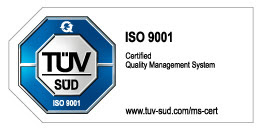 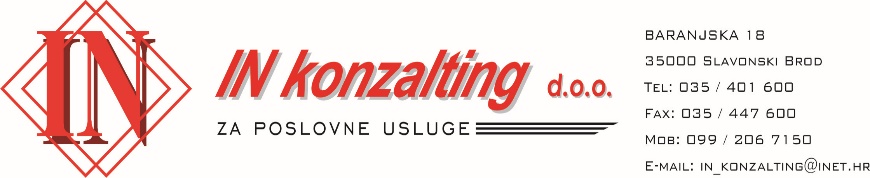 